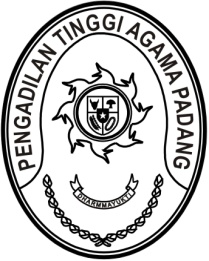 S  U  R  A  T      T  U  G  A  SNomor : W3-A/        /KU.00/1/2023Menimbang 	: 	bahwa sehubungan dengan pelaksanaan Proyek Unggulan (PU) Badan Pendidikan dan Pelatihan Keuangan (BPPK), Kementerian Keuangan tahun 2023, Pengendalian Intern pada Pelaporan Keuangan (PIPK) bagi Kementerian/Lembaga, BPPK c.q. Pusdiklat Anggaran dan Perbendaharaan (AP) akan menyelenggarakan Program Pembelajaran Pengendalian Intern pada Pelaporan Keuangan (PIPK) bagi Kementerian/Lembaga yang diikuti antara lain oleh Aparatur Pengadilan Tinggi Agama Padang;Dasar 	: 	Surat Kepala Pusat Pendidikan dan Pelatihan Anggaran dan Perbendaharaan Badan Pendidikan dan Pelatihan Keuangan Kementerian Keuangan RI;MEMBERI TUGASKepada 	: 	1. Nama	: Fitrya Rafani, S.Kom.			NIP	:	198905022015032002			Pangkat/Gol. Ru	:	Penata Muda (III/a)			Jabatan	:	Bendahara Tingkat Banding/Eselon I, Sub Bagian Keuangan Dan Pelaporan		2.	Nama	:	Novia Mayasari, S.E.			NIP	:	199011262020122009			Pangkat/Gol. Ru	:	Penata Muda (III/a)			Jabatan	:	Penyusun Laporan Keuangan, Sub Bagian Keuangan Dan Pelaporan		3.	Nama	:	Yova Nelindy, A.Md.			NIP	:	199305242019032009			Pangkat/Gol. Ru	:	Pengatur (II/c)			Jabatan	:	Pengelola Barang Milik Negara, Sub Bagian Tata Usaha Dan Rumah Tangga		4.	Nama	:	Efri Sukma			NIP	:	198402152006041004			Pangkat/Gol. Ru	:	Penata Muda (III/a)			Jabatan	:	Pemelihara Sarana Dan Prasarana, Sub Bagian Tata Usaha Dan Rumah TanggaUntuk 	: 	Pertama	:	Mengikuti Pelatihan Program E-Learning Pengendalian Intern pada Pelaporan Keuangan (PIPK) secara asynchronous mandiri menggunakan Kemenkeu Learning Center (KLC) pada tanggal 5 s.d 12 April 2022;Kedua	: 	selama mengikuti Pelatihan yang bersangkutan dibebaskan dari tugas.30 Januari 2022Wakil Ketua,Dr. Drs. Hamdani S., S.H., M.H.I.NIP. 195602121984031001Tembusan:Ketua Pengadilan Tinggi Agama Padang (sebagai laporan).